Министерство образования РБГосударственное автономное профессиональное образовательное учреждениеНефтекамский нефтяной колледжПРОЕКТ«Горжусь своей Республикой, горжусь своей страной»Выполнили:     Идрисов С, ст. гр.Эл183 
Завьялов М., ст. гр 3Мд 158Руководители: Грастова Ж.Г., преподаватель
Мордовец Н.Л., преподавательг.Нефтекамск 2018гПаспорт проектной работыРуководитель проекта             	   _____________/Грастова Ж.Г       					   		      /Мордовец Н.Л.           Описание проектаРуководитель проекта             _____________/Грастова Ж.Г.          подпись 			               Руководитель проекта             _____________/Мордовец Н.Л.          подпись 			               ВведениеПод патриотическим воспитанием понимается постепенное и неуклонное формирование у воспитанников любви к своей Родине. Патриотизм -- одна из важнейших черт всесторонне развитой личности. У воспитанников должно вырабатываться чувство гордости за свою Родину и свой народ, уважение к его великим свершениям и достойным страницам прошлого. Сегодня коренным образом меняются отношения гражданина России с государством и обществом. Он получил большие возможности реализовать себя как самостоятельную личность в различных областях жизни и в то же время возросла ответственность за свою судьбу и судьбу других людей. В этих условиях патриотизм становится важнейшей ценностью, интегрирующей не только социальный, но и духовно-нравственный, идеологический, культурно-исторический, военно-патриотический и другие аспекты. В условиях становления гражданского общества и правового государства необходимо осуществлять воспитание принципиально нового, демократического типа личности, способной к инновациям, к управлению собственной жизнью и деятельностью, делами общества, готовой рассчитывать на собственные силы, собственным трудом обеспечивать свою материальную независимость. В формирование такой гражданской личности, сочетающей в себе развитую нравственную, правовую и политическую культуру, ощутимый вклад должны внести образовательные учреждения. Юношеский возраст является наиболее оптимальным для системы патриотического воспитания, так как это период самоутверждения, активного развития социальных интересов и жизненных идеалов. Но реализация патриотического воспитания только с помощью научного подхода невозможна. Новое время требует от образовательных учреждений содержания, форм и методов патриотического воспитания, адекватных современным социально-педагогическим реалиям. Цели проекта:Утверждение в сознании и чувствах молодежи патриотических ценностей, взглядов и убеждений, воспитание уважения к культурному и историческому прошлому России;Воспитание у обучающихся любви к родному краю как к своей малой Родине;Формирование гражданской и правовой направленности личности, активной жизненной позиции.Задачи проекта:Создание условий для формирования личности гражданина и патриота России с присущими ему ценностями, взглядами, ориентациями, установками, мотивами деятельности и поведения.Воспитывать у студента позицию «Я – гражданин России»;Воспитание у молодого человека качеств нравственно устойчивой и духовно богатой цельной личности;Воспитание личности гражданина - патриота Родины, способного встать на защиту государственных интересов своей страны;Развитие чувства ответственности и гордости за достижения страны;Развитие национального самосознания студентов в контексте общероссийской гражданственности, приобщение к ценностям этнической культуры в контексте общенациональной российской культуры.1. Основная частьА что я могу? Часто можно услышать такой вопрос абсолютно от любого человека, вне зависимости от его статуса в обществе. А что действительно может один человек, особенно в современном обществе?Один человек может принять решение, быть вкладом в судьбу другого человека, в судьбу страны, в судьбу родного края.В представленном видеоролике на примере одного отдельно взятого человека показан его  активный вклад в общее дело: это участие в акции «Чистый город», участие в волонтерском движении, участие в молодежном движении «Жизнь без наркотиков», ежегодное поздравление ветеранов, участие в акции «Бессмертный полк».  И все это он делает, из чувства гордости за свой город, свою Республику, свою страну.Такой человек не опустится до мелочных разборок и драки, он найдет в себе силы решить конфликтную ситуацию мирным путем, первым  протянув руку для дружеского рукопожатия. Внутренне самодостаточная личность способна творить добрые дела и принимать обдуманные решения, направленные на мир и созидание.2. Этапы реализации проекта2.1. Анализ ситуации.В современных условиях становления гражданского общества и правового государства необходимо осуществлять воспитание принципиально нового, демократического типа личности, способной к инновациям, к управлению собственной жизнью и деятельностью, делами общества, готовой рассчитывать на собственные силы, собственным трудом обеспечивать свою материальную независимость и социальную значимость.2.2. Генерация идеиНа этом этапе определены: продукт проекта, участники проекта, сроки реализации проекта.2.3. Составление плана реализации идеи.Определены мероприятия по реализации проекта: подборка материала, видеосъемка, звукозапись, видеомонтаж.2.4. Подборка материала: картинок, фото, видео, музыкальных произведений.Созданы коллекции по искомому материалу.2.5. ВидеосъемкаСъемка видеоматериала. Производилась на территории Нефтекамского нефтяного колледжа на камеру сотового телефона.2.6. Звукозапись.Запись дикторских комментариев. Производилась в кабинете информатики в Нефтекамском нефтяном колледже.2.7. Видеомонтаж.Создание видеоролика. Производилось в программе видеомонтажа Sony Vegas Pro 12.0.2.8. Оформление проекта.Составление отчета по проекту в программе Microsoft Office. 3. РезультатыВидеоролик был продемонстрирован в пяти группах (153 студента) на классных часах, посвященных патриотическому воспитанию молодежи. Проведено входящее и исходящее анкетирование (Приложение 1). В результате чего выявлена следующая динамика: увеличилось количество студентов, считающих себя патриотами своей страны (с 45,2% до 58,1%) за счет колеблющихся (Приложение 2). Каждый из опрошенных студентов выразил чувство гордости за свою Родину и свой народ, уважение к его великим свершениям и достойным страницам прошлого. Каждый из студентов проявил готовность к участию в волонтерском движении, в военно-патриотических играх и конкурсах.4. ЗаключениеПатриотическое воспитание - сложный долговременный процесс. Он нуждается в стройной системе мероприятий, учитывающих как возрастные особенности и интересы обучающихся, так и необходимость более тесного объединения возможностей учебного заведения, семьи и общественности. В результате реализации проекта получена положительная динамика роста студентов, считающих себя патриотами своей страны.В целях гармоничного духовного развития личности обучающегося, привития ей основополагающих принципов нравственности проведены классные часы: «Традиционные ценности – гарант единства государства», «Сила государства в крепости семьи», «День Матери», «Традиционные ценности – гарант счастливой жизни».Приложение 1.Вопросы входящего и исходящего анкетирования1.Считаете ли вы себя патриотом своей страны?ДаНетЧастичноНе знаю2. Одни считают, что патриот должен и любить Родину, и гордиться ею; другие считают, что патриот может только любить Родину, а гордиться ею не обязан. Какая точка зрения, первая или вторая, Вам ближе?ПерваяВтораяЗатрудняюсь ответить3. Есть ли что-то такое, чем Вы как гражданин России могли бы гордиться? (возможны несколько вариантов ответов)Победа в Великой Отечественной войнеИстория страныКультурное наследиеПринадлежность к своей национальностиПриродные богатства страныПоложение России в мировом сообществеГордиться нечем__________________________________________________________4. Согласны ли Вы с утверждением: “Я хотел бы родиться и жить не в России”?Да, согласен (-на)Нет, не согласен (-на)5. В каких мероприятиях Вы хотели бы участвовать? (возможны несколько вариантов ответов)патриотические клубы и центры;фестивали и конкурсы патриотической направленности;военно-спортивные игры;выставки патриотической направленности;встречи с ветеранами;волотерское движение;«Бессмертный полк»;нигде___________________________________________________________Приложение 2. График результатов входящего и исходящего анкетирования студентов 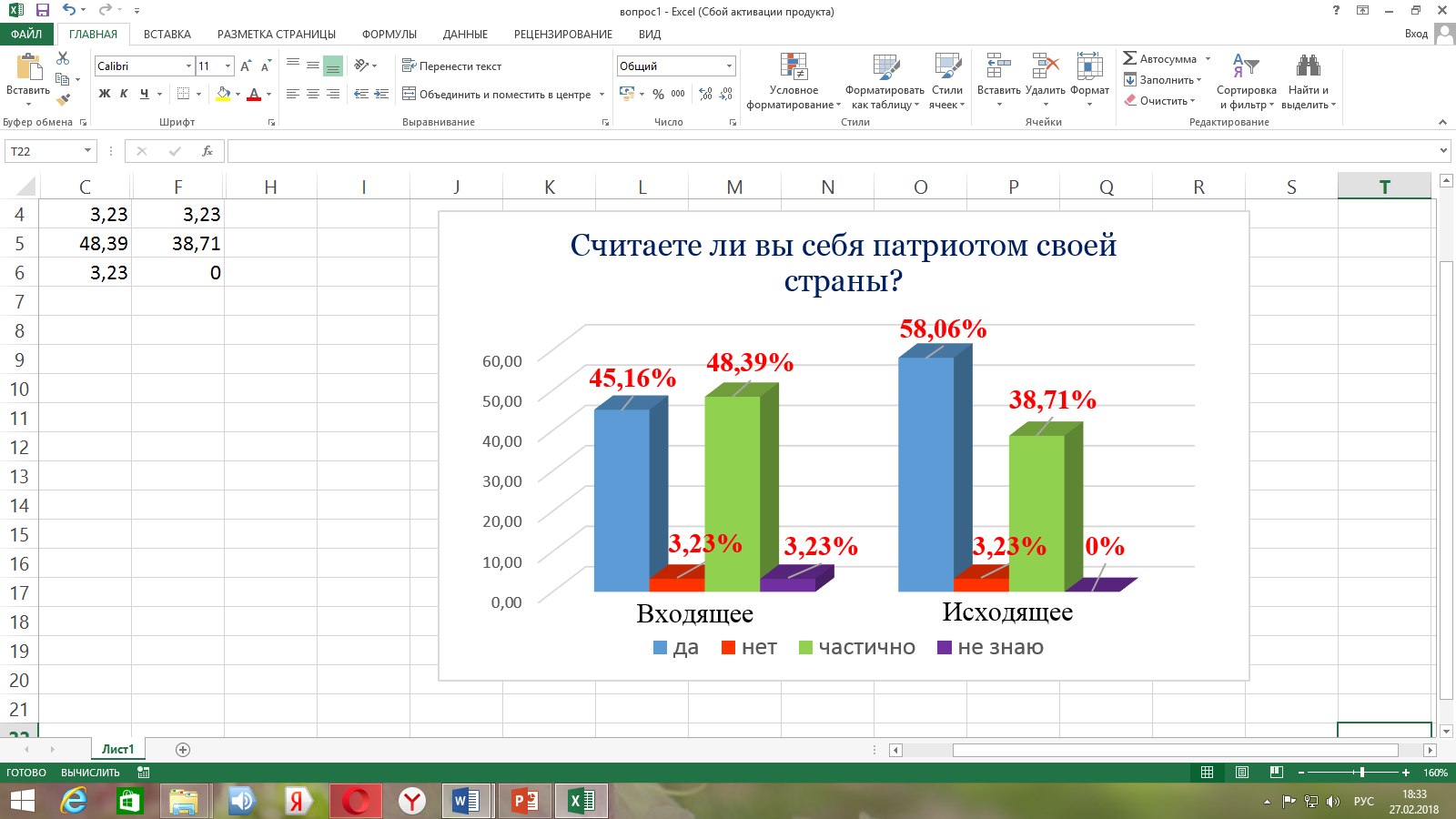 Номинация конкурсаНаправление «Патриотическое воспитание молодежи»Наименование проектаГоржусь своей Республикой, горжусь своей странойРуководитель проектаРуководитель проектаГрастова Жанна ГеннадьевнаРуководитель проектаРуководитель проектаРуководитель проектаРуководитель проектаРуководитель проектаРуководитель проектаРуководитель проектаРуководитель проектаРуководитель проектаРуководитель проектаРуководитель проектаРуководитель проектаМордовец Наталья ЛеонидовнаРуководитель проектаРуководитель проектаРуководитель проектаРуководитель проектаРуководитель проектаРуководитель проектаРуководитель проектаРуководитель проектаРуководитель проектаРуководитель проектаГеография проектаГеография проектастуденты Нефтекамского нефтяного колледжа Срок реализации проектаСрок реализации проектапродолжительность проекта – 1,5 месяцаСрок реализации проектаСрок реализации проектаНачало реализации проекта – 5.09.17г.Срок реализации проектаСрок реализации проектаОкончание реализации проекта – 19.10.17г. Название проектаГоржусь своей Республикой, горжусь своей страной1. Краткая аннотация(не более 0,3 страницы)Направление «Патриотическое воспитание молодежи». Показывает какой вклад может внести каждый человек в судьбу города, Республики, страны на примере активной, миролюбивой жизненной позиции одного студента колледжа. Продуктом проекта является видеоролик.2. Описание проблемы, решению/снижению остроты которой посвящен проектАктуальность проекта для молодежиСнижение чувства патриотизма в молодежной средеСтановление гражданского общества и правового государства в нашей стране во многом зависит от уровня гражданского образования и патриотического воспитания. Сегодня коренным образом меняются отношения гражданина России с государством и обществом. Он получил большие возможности реализовать себя как самостоятельную личность в различных областяхжизни и в то же время возросла ответственность за свою судьбу и судьбу других людей. В этих условиях патриотизм становится важнейшей ценностью, интегрирующей не только социальный, но и духовно-нравственный, идеологический, культурно-исторический, военно-патриотический идругие аспекты.3. Основные целевые группы, на которые направлен проект Молодые люди юношеского возраста4. Основная цель проектаУтверждение в сознании и чувствах молодежи патриотических ценностей, взглядов и убеждений, воспитание уважения к культурному и историческому прошлому России5. Задачи проектаСоздание условий для формирования личности гражданина и патриота России с присущими ему ценностями, взглядами, ориентациями, установками, мотивами деятельности и поведения.6. Методы реализации проекта (описание методов реализации проекта, ведущих к решению поставленных задач)6. Методы реализации проекта (описание методов реализации проекта, ведущих к решению поставленных задач)1. Убеждение 1. Убеждение Описание методаДемонстрация фактов, в которых подросток упражнялся бы в гражданской деятельности, осознавал свои обязанности по отношению к коллективу, обществу, ответственность за свои поступки.Описание методаДемонстрация фактов, в которых подросток упражнялся бы в гражданской деятельности, осознавал свои обязанности по отношению к коллективу, обществу, ответственность за свои поступки.2. Метод примера 2. Метод примера Описание методаПостановка подростка в позицию полноправного участника процесса, т.е. он не объект для применения данных методов, а сам принимает активное участие в их использовании.Описание методаПостановка подростка в позицию полноправного участника процесса, т.е. он не объект для применения данных методов, а сам принимает активное участие в их использовании.3.  метод проектов  3.  метод проектов  Описание методаДемонстрация значимости гражданской деятельности подростков для общества.Описание методаДемонстрация значимости гражданской деятельности подростков для общества.Количество методов реализации проекта не ограничено (описываются пункты календарного плана)Количество методов реализации проекта не ограничено (описываются пункты календарного плана)7. Календарный план реализации проекта (последовательное перечисление основных мероприятий проекта с приведением количественных показателей и периодов их осуществления)№МероприятиеСроки (дд.мм.гг)Количественные показателиАнализ ситуацииДо 8 сентябряОсознание необходимости оптимизации работы по патриотическому воспитанию молодежи.Генерация идеиДо 12 сентябряОпределены: продукт проекта, участники проекта, сроки реализации проектаСоставление плана реализации идеи2-3 дняОпределены мероприятия по реализации проекта: подборка материала, видеосъемка, звукозапись, видеомонтаж Подборка материала: картинок, фото, видео, музыкальных произведений7 днейСозданы коллекции по искомому материалу Видеосъемка2 дняСъемка видеоматериалаЗвукозапись 1 деньЗапись дикторских комментариев4.Видеомонтаж2 неделиСоздание видеоролика5.Оформление проекта2 неделиСоставление отчета по проекту8. Ожидаемые результатыФормирование чувства гордости за свое Отечество, за символы государства, за свой народ, за социальные и культурные достижения своей страны; чувства ответственности за судьбу Родины и своего народа, их будущее, выраженное в стремлении посвящать свой труд, способности укреплению могущества и расцвету Родины; осознание долга перед Родиной, отстаивание ее чести и достоинства, свободы и независимости (защита Отечества); проявление гражданских чувств и сохранение верности Родине; уважительное отношение к историческому прошлому Родины, своего народа, его обычаям и традициям; гуманизм, милосердие, общечеловеческие ценности.8. Ожидаемые результатыФормирование чувства гордости за свое Отечество, за символы государства, за свой народ, за социальные и культурные достижения своей страны; чувства ответственности за судьбу Родины и своего народа, их будущее, выраженное в стремлении посвящать свой труд, способности укреплению могущества и расцвету Родины; осознание долга перед Родиной, отстаивание ее чести и достоинства, свободы и независимости (защита Отечества); проявление гражданских чувств и сохранение верности Родине; уважительное отношение к историческому прошлому Родины, своего народа, его обычаям и традициям; гуманизм, милосердие, общечеловеческие ценности.Количественные показатели(указать подробно количественные результаты, включая численность вовлечения молодежи в мероприятия проекта)В реализации проекта участвовали 5 студентов.Видеоролик был продемонстрирован в пяти группах (153 студента) на классных часах, посвященных патриотическому воспитанию молодежи.Качественные показатели(указать подробно качественные изменения)Увеличилось количество студентов, считающих себя патриотами своей страны ( с 45,2% до 58,1%) за счет колеблющихся. Каждый из опрошенных студентов выразил чувство гордости за свою Родину и свой народ, уважение к его великим свершениям и достойным страницам прошлого. Каждый из студентов готов участвовать в волонтерском движении, в военно-патриотических играх и конкурсах.9. Методы оценки Тестирование студентов(описание методов оценки ожидаемых результатов, системы мониторинга и контроля результатов)9. Методы оценки Тестирование студентов(описание методов оценки ожидаемых результатов, системы мониторинга и контроля результатов)Целью проекта является утверждение в сознании и чувствах молодежи патриотических ценностей, взглядов и убеждений, воспитание уважения к культурному и историческому прошлому России. Проведено входящее и исходящее анкетирование. В результате чего выявлена следующая динамика:увеличилось количество студентов, считающих себя патриотами своей страны ( с 45,2% до 58,1%) за счет колеблющихся. Каждый из опрошенных студентов выразил чувство гордости за свою Родину и свой народ, уважение к его великим свершениям и достойным страницам прошлого. Каждый из студентов готов участвовать в волонтерском движении, в военно-патриотических играх и конкурсах.Целью проекта является утверждение в сознании и чувствах молодежи патриотических ценностей, взглядов и убеждений, воспитание уважения к культурному и историческому прошлому России. Проведено входящее и исходящее анкетирование. В результате чего выявлена следующая динамика:увеличилось количество студентов, считающих себя патриотами своей страны ( с 45,2% до 58,1%) за счет колеблющихся. Каждый из опрошенных студентов выразил чувство гордости за свою Родину и свой народ, уважение к его великим свершениям и достойным страницам прошлого. Каждый из студентов готов участвовать в волонтерском движении, в военно-патриотических играх и конкурсах.10. Опыт работыСистематическое проведение классных часов(укажите Ваш опыт работы по реализации аналогичных проектов в соответствующей сфере деятельности)«Традиционные ценности – гарант единства государства», « Сила государства в крепости семьи», «День Матери»,«Традиционные ценности – гарант счастливой жизни».11. Резюме основных исполнителей проекта(Описание функциональных обязанностей и опыта работы основных исполнителей проекта )11. Резюме основных исполнителей проекта(Описание функциональных обязанностей и опыта работы основных исполнителей проекта )Руководитель проекта Грастова Жанна ГеннадьевнаПреподаватель колледжа с 2005г., систематическое проведение классных часов и открытых мероприятий по духовно-нравственному и патриотическому воспитанию молодежи закономерно привело к созданию проекта, обобщающего накопленный опыт. Очень впечатлила и заставила задуматься песня «Что может человек – один нормальный человек», которая и явилась основой зарождения и реализации идеи.Руководитель проекта Мордовец Наталья ЛеонидовнаПреподаватель колледжа с 1994г., систематическое проведение классных часов и открытых мероприятий по духовно-нравственному и патриотическому воспитанию молодежи закономерно привело к созданию проекта, обобщающего накопленный опыт.Идрисов Салават ГаниевичСтудент группы 4Эл183. Завьялов Максим Александрович________________Студент группы 3Мд158.12. Партнерство(Партнерство с органами государственной власти и местного самоуправления, коммерческими и некоммерческими организациями в реализации проекта.Также укажите наименование организаций, участвующих в финансировании проекта, а также информацию об организациях, в которых запрашивались средства на реализацию проекта)13. Дальнейшая реализация проекта(укажите как будет развиваться проект и источники финансирования проекта после окончания средств – если планируется, долгосрочный эффект проекта)14. Мультипликативность(укажите как будет (если будет) распространяться опыт по реализации проекта в других регионах)охват всех групп колледжа14. Приложения(Список приложений: фотографии, видео, статьи в СМИ, ссылки на сообщения о проекте и т.д.)Видеоролик,Вопросы анкетыГрафик результатов входящего и исходящего анкетирования студентов